Popcornowe owieczki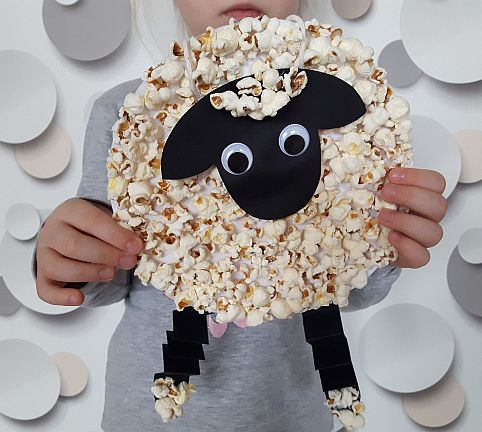 Do wykonania owieczek potrzebujemy: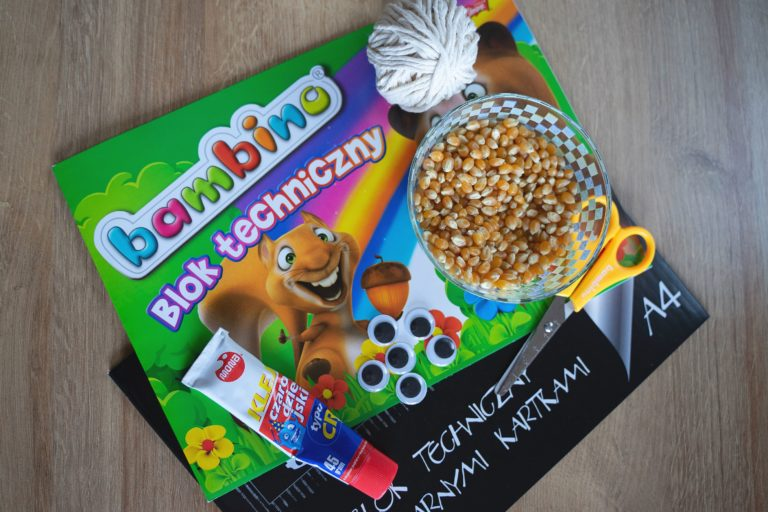 - blok techniczny z białymi kartkami,– blok techniczny z czarnymi kartkami,– popcorn,– klej (użyjcie silniejszego niż zwykły biurowy, żeby popcorn nie spadł),– ruchome oczy,– sznurek,– ołówek,– nożyczki.Wykonanie:Na czarnej kartce bloku technicznego rysujemy kontur głowy owieczki. Wycinamy go.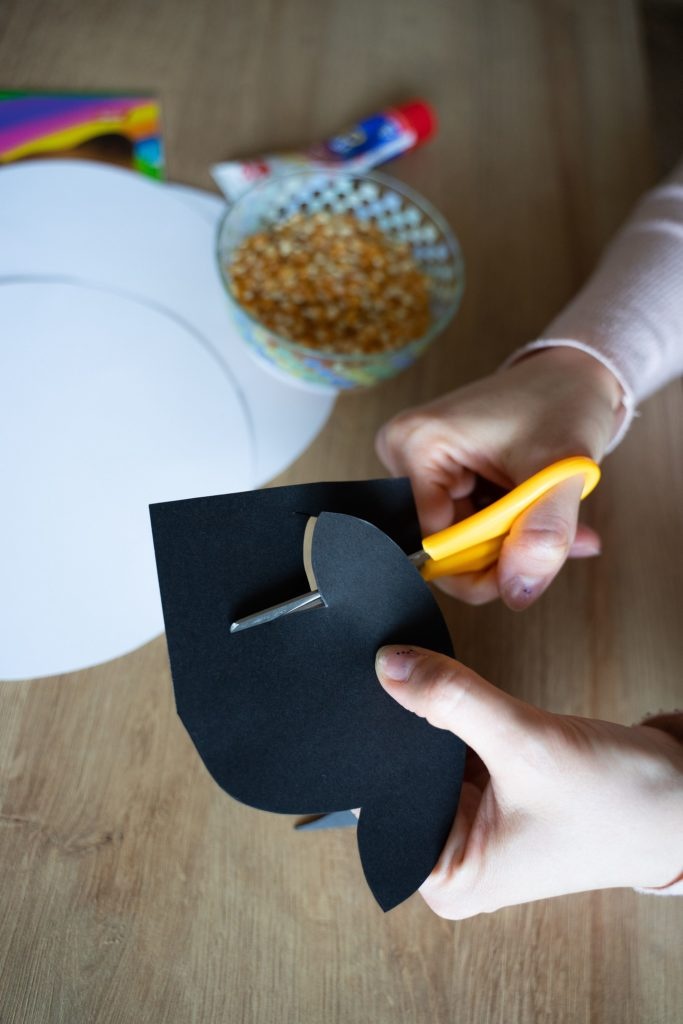 Rysujemy koło na białej kartce bloku technicznego. My odrysowałyśmy po prostu kuchenną miskę. 🙂 W kołach robimy dwie dziurki, żebyśmy później mogli przełożyć przez nie sznurek.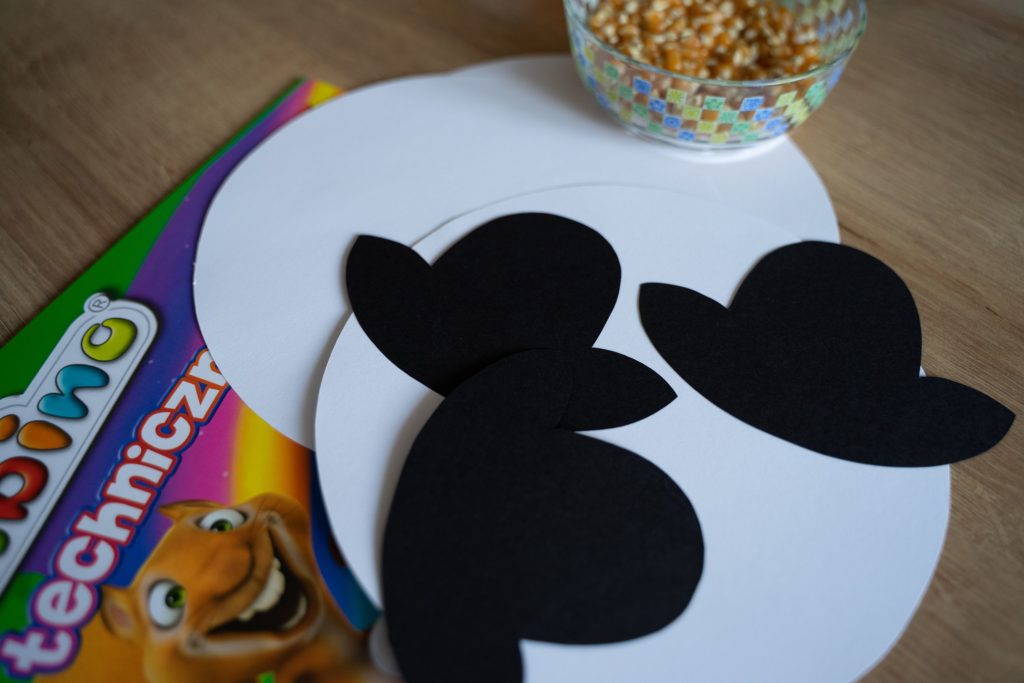 	Wycięte koła smarujemy klejem i przyklejamy popcorn.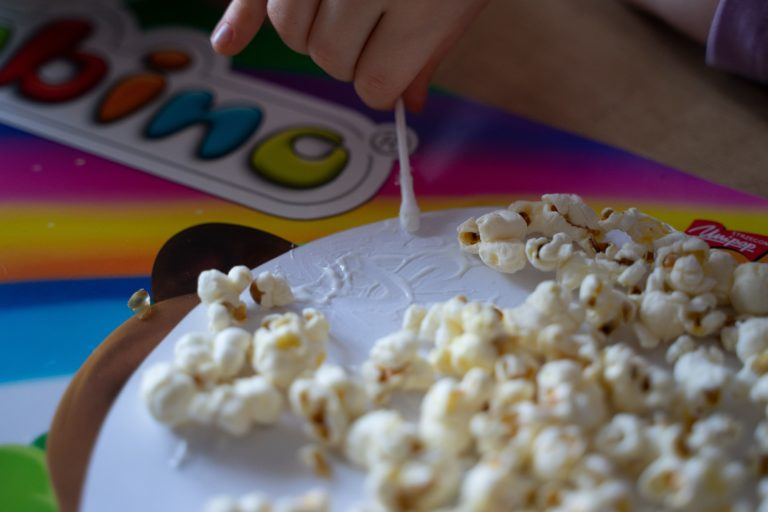 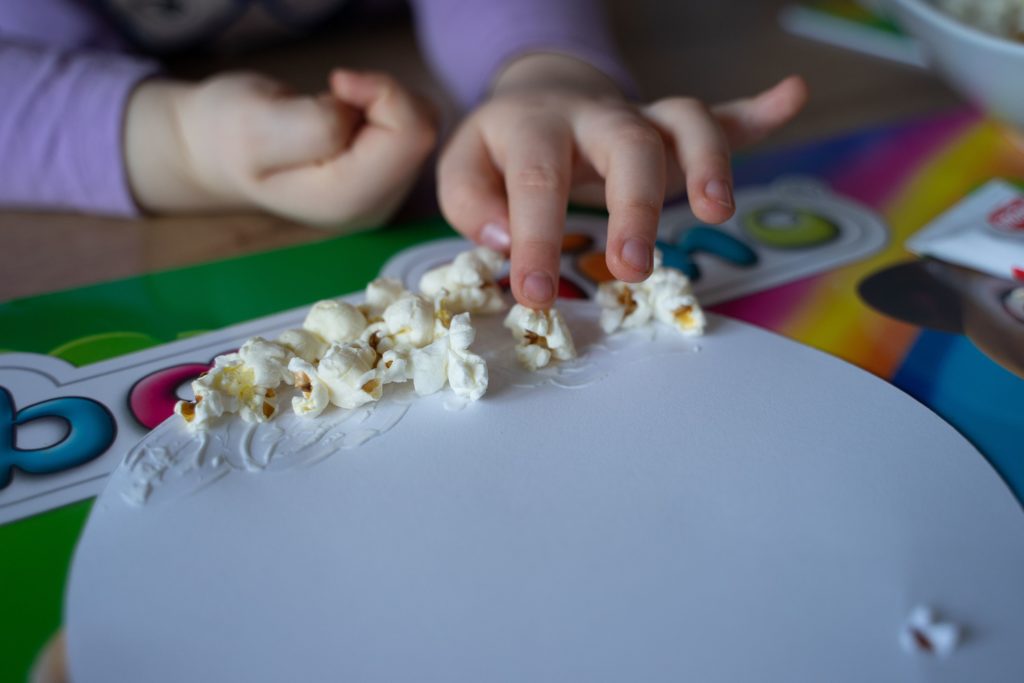 Do głów doklejamy oczy.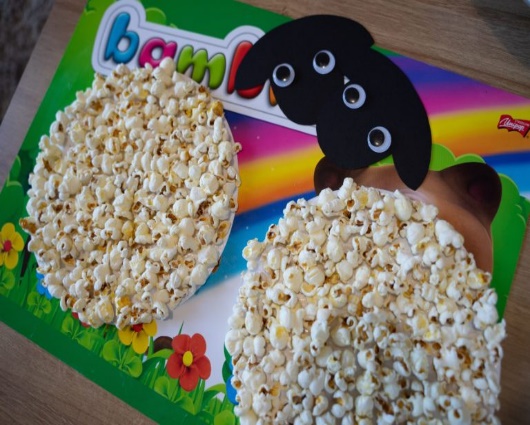 Przez dziurki w kołach przekładamy sznurek. Doklejamy głowę, którą ozdabiamy popcornem.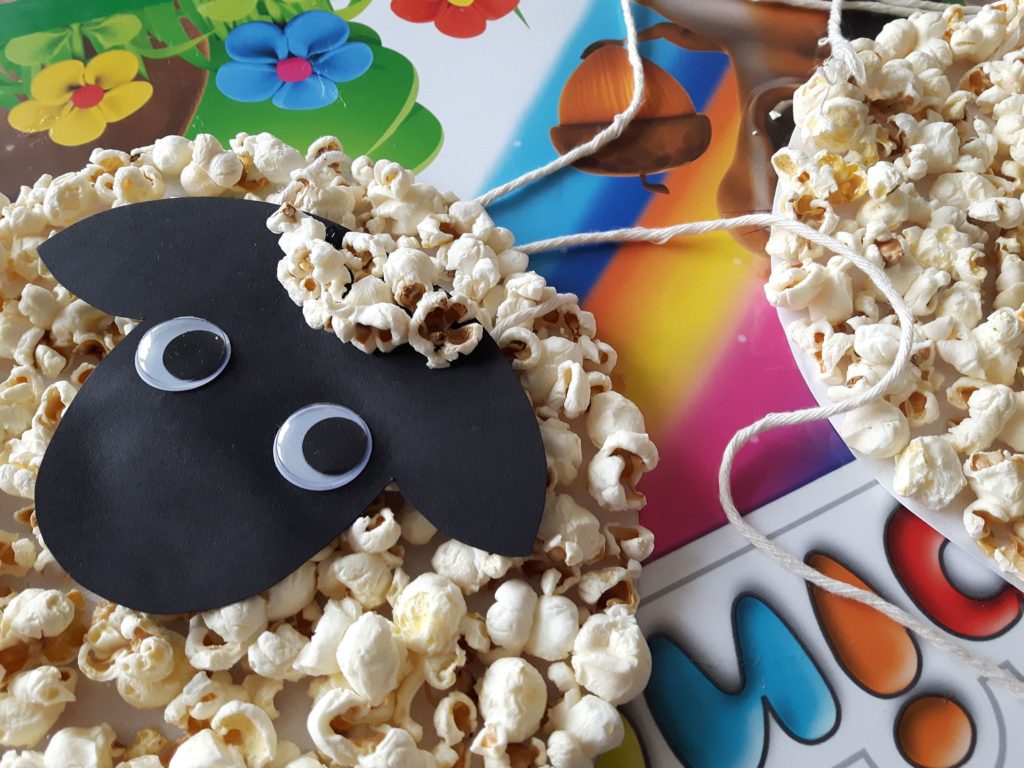 Z czarnej kartki bloku technicznego wycinamy dwa paski i robimy z nich harmonijkę. Końcówki obcinamy na kształt kopytek.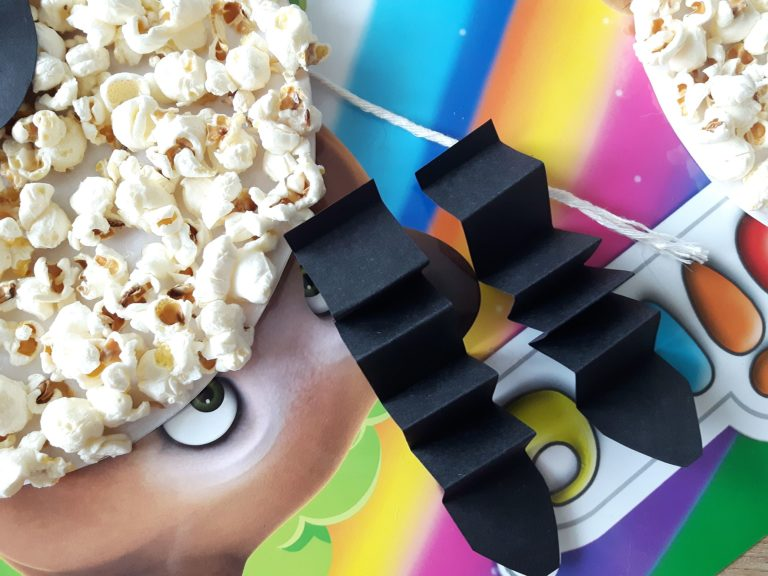 Doklejamy harmonijki i ozdabiamy popcornem.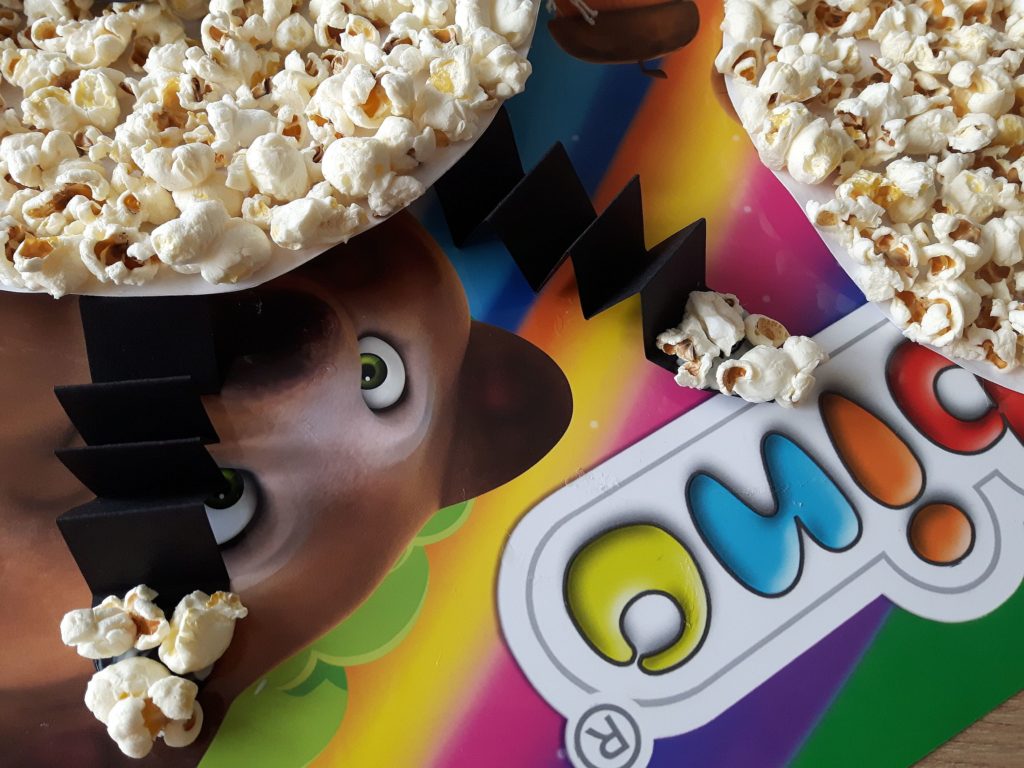 					I mamy naszą ozdobę. Ważna rzecz! Pamiętajcie, że popcorn jest nieco tłusty, warto zatem zabezpieczyć koło przyklejając od spodu folię.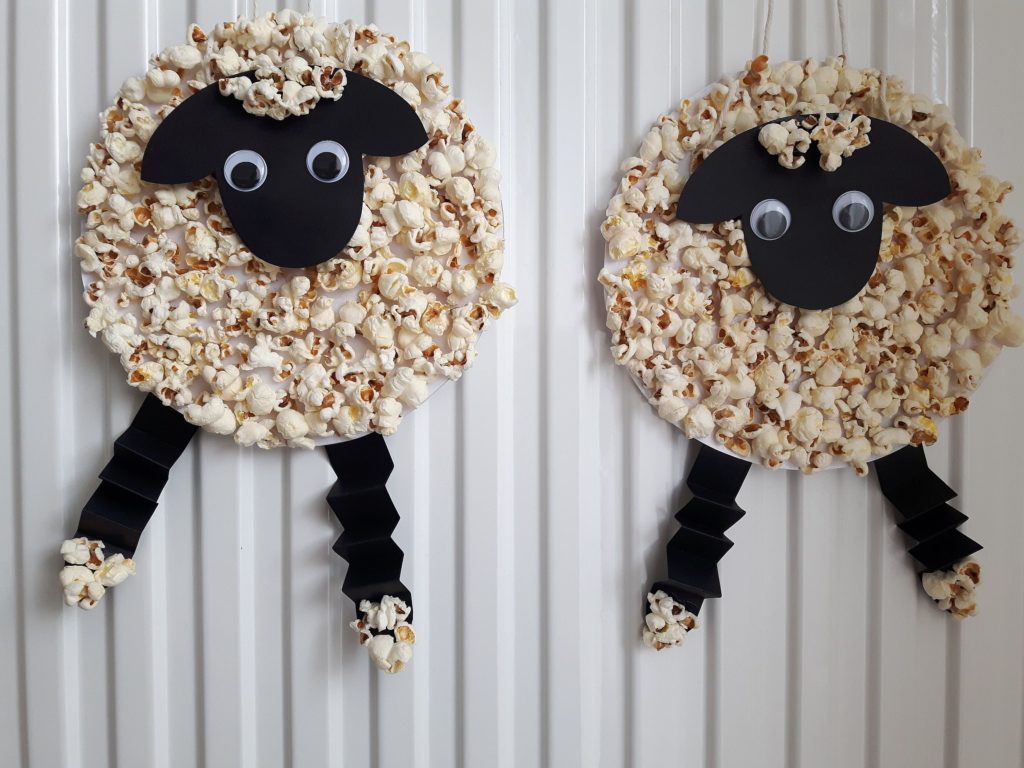 